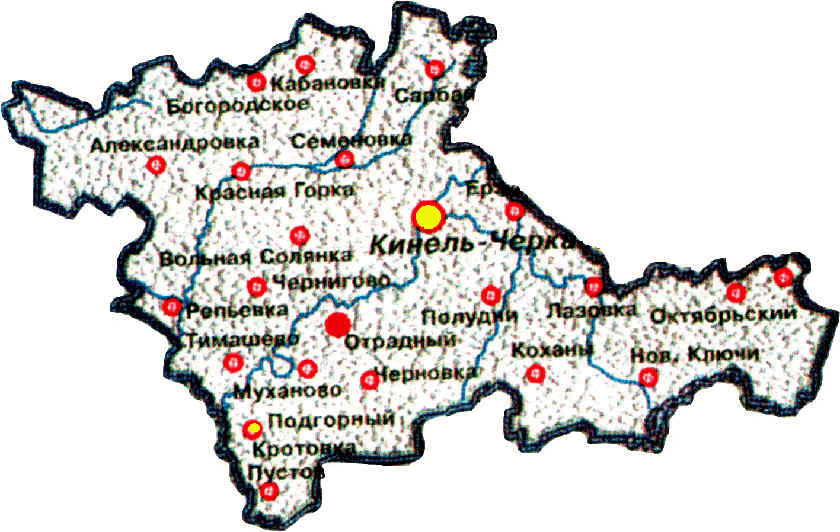 Выпуск № 96  от  24 декабря 2021г.ПОСТАНОВЛЕНИЕот «24» декабря 2021 г  № 140«О подготовке проекта решения Собрания представителей сельского поселения Кабановка муниципального района Кинель-Черкасский Самарской области «О внесении изменений в Правила землепользования и застройки сельского поселения Кабановка муниципального района Кинель-Черкасский Самарской области»В соответствии с частью 5 статьи 33 Градостроительного кодекса Российской Федерации, Федеральным законом от 06.10.2003 № 131-ФЗ «Об общих принципах организации местного самоуправления в Российской Федерации», руководствуясь Уставом сельского поселения Кабановка муниципального района Кинель-Черкасский Самарской области, главой V Правил землепользования и застройки сельского поселения Кабановка муниципального района Кинель-Черкасский Самарской области, утвержденных решением Собрания представителей сельского поселения Кабановка муниципального района Кинель-Черкасский Самарской области от 25.12.2013 № 18-2 (в редакции решения Собрания представителей сельского поселения Кабановка муниципального района Кинель-Черкасский Самарской области от 06.11.2015 № 4-1, от 01.06.2016 № 15-3, от 12.09.2016  № 25-1, от 20.12.2018 № 19-2, от 25.02.2020 № 5-1, от 26.06.2020 № 16-2, от 27.02.2021 № 6-1), ПОСТАНОВЛЯЮ:Подготовить проект решения Собрания представителей сельского поселения Кабановка муниципального района Кинель-Черкасский Самарской области «О внесении изменений в Правила землепользования и застройки сельского поселения Кабановка муниципального района Кинель-Черкасский Самарской области» (далее – проект о внесении изменений в Правила) в целях приведения текстовой части Правил в соответствие с действующей редакцией Классификатора видов разрешенного использования земельных участков, утвержденного приказом Федеральной службы государственной регистрации, кадастра и картографии от 10.11.2020 № П/0412. Установить порядок и сроки проведения работ по подготовке проекта о внесении изменений в Правила согласно приложению № 1 к настоящему постановлению.Установить порядок направления заинтересованными лицами предложений по подготовке проекта о внесении изменений в Правила согласно приложению № 2 к настоящему постановлению.Опубликовать настоящее постановление в газете «Кабановские вести», а также разместить настоящее постановление на официальном сайте Администрации Кинель-Черкасского района Самарской области в сети «Интернет»: https://www.kinel-cherkassy.ru.Контроль за исполнением настоящего постановления оставляю за собой.Глава сельского поселения Кабановкамуниципального района Кинель-ЧеркасскийСамарской области 						           Ю.Г.ШароновПРИЛОЖЕНИЕ № 1к постановлению Администрациисельского поселения Кабановкамуниципального района Кинель-ЧеркасскийСамарской областиот 24.12.2021 года № 140Порядок и сроки проведения работпо подготовке проекта решения Собрания представителей сельского поселения Кабановка муниципального района Кинель-Черкасский Самарской области «О внесении изменений в Правила землепользования и застройки сельского поселения Кабановка муниципального района Кинель-Черкасский Самарской области»№	Мероприятия	Исполнитель	Сроки проведения работ1.	Разработка проекта решения Собрания представителей сельского поселения Кабановка муниципального района Кинель-Черкасский Самарской области «О внесении изменений в Правила землепользования и застройки сельского поселения Кабановка муниципального района Кинель-Черкасский Самарской области» (далее также – проект о внесении изменений в правила)	Администрация сельского поселения Кабановка муниципального района Кинель-Черкасский Самарской области (далее – Администрация поселения)	Не позднее 2 месяцев со дня опубликования настоящего Постановления2.	Регистрация и рассмотрение предложений заинтересованных лиц по подготовке проекта о внесении изменений в правила, подготовка мотивированных ответов о возможности (невозможности) их учета, направление указанных предложений в Администрацию поселения	Комиссия по подготовке проекта Правил землепользования и застройки сельского поселения Кабановка муниципального района Кинель-Черкасский Самарской области (далее – Комиссия)	Не позднее 10 дней со дня представления предложений заинтересованных лиц в Комиссию3.	Рассмотрение разработанного проекта о внесении изменений в правила, внесение предложений и замечаний по проекту, направление проекта правил в Администрацию поселения	Комиссия	В срок не позднее 10 дней со дня получения проекта правил4.	Проверка проекта о внесении изменений в правила на соответствие требованиям пункта 9 статьи 31 ГрК РФ, принятие решения о направлении проекта на публичные слушания или на доработку 	Администрация поселения	В срок не позднее 10 дней со дня получения проекта правил5.	Принятие решения о проведении публичных слушаний	Глава сельского поселения Кабановка муниципального района Кинель-Черкасский Самарской области (далее – Глава поселения)	Не позднее 10 дней со дня получения проекта6.	Опубликование проекта о внесении изменений в правила, решения о проведении публичных слушаний в порядке, установленном для официального опубликования нормативных правовых актов сельского поселения Кабановка	Глава поселения	С учетом периодичности выпуска газеты 7.	Проведение публичных слушаний по проекту о внесении изменений в правила	Комиссия	35 дней8.	Доработка проекта о внесении изменений в правила с учетом результатов публичных слушаний, направление проекта о внесении изменений в правила Главе поселения	Комиссия, Администрация поселения	Не позднее 10 дней со дня получения проекта о внесении изменений в правила9.	Принятие решения о направлении проекта о внесении изменений в правила в Собрание представителей сельского поселения Кабановка муниципального района Кинель-Черкасский Самарской области (далее – Собрание представителей поселения) или об отклонении соответствующего проекта и направлении его на доработку	Глава поселения	В течение 10 дней со дня предоставления проекта о внесении изменений в правила10.	Опубликование проекта о внесении изменений в правила после утверждения Собранием представителей поселения в порядке, установленном для официального опубликования нормативных правовых актов сельского поселения Кабановка	Глава поселения	В течение 10 дней со дня утверждения проекта изменений в правилаПРИЛОЖЕНИЕ № 2к постановлению Администрациисельского поселения Кабановкамуниципального района Кинель-ЧеркасскийСамарской областиот 24.12.2021 года № 140Порядок направления заинтересованными лицами предложений по подготовке проекта о внесении изменений в Правила землепользования и застройки сельского поселения Кабановка муниципального района Кинель-Черкасский Самарской области1.	Заинтересованные физические и юридические лица вправе направлять в Комиссию по подготовке проекта правил землепользования и застройки сельского поселения Кабановка муниципального района Кинель-Черкасский Самарской области (далее также – Комиссия) предложения по подготовке проекта решения Собрания представителей сельского поселения Кабановка муниципального района Кинель-Черкасский Самарской области «О внесении изменений в Правила землепользования и застройки сельского поселения Кабановка муниципального района Кинель-Черкасский Самарской области» (далее также – проект о внесении изменений в Правила) в целях приведения текстовой части Правил в соответствие с действующей редакцией Классификатора видов разрешенного использования земельных участков, утвержденного приказом Федеральной службы государственной регистрации, кадастра и картографии от 10.11.2020 № П/0412.2.	Предложения в письменной форме могут быть представлены лично или направлены почтой по адресу: Самарская область, Кинель-Черкасский район, с.Кабановка, ул.Крыгина, д.1а.3.	Рассмотрению Комиссией подлежат любые предложения заинтересованных лиц, касающиеся вопросов подготовки проекта о внесении изменений в Правила, направленные в течение 10 (десяти) дней со дня опубликования настоящего Постановления.4.	Предложения заинтересованных лиц могут содержать любые материалы на бумажных или электронных носителях в объемах, необходимых и достаточных для рассмотрения предложений по существу.5.	Полученные материалы возврату не подлежат.6.	Комиссия рассматривает поступившие предложения заинтересованных лиц и направляет их в Администрацию сельского поселения Кабановка муниципального района Кинель-Черкасский Самарской области.7.	По результатам рассмотрения предложений Комиссия направляет заявителям мотивированный ответ в письменной форме в срок не позднее 10 (десяти) дней со дня получения предложения.Дата выпуска: 24 декабря   2021г.  Тираж: 100экз.телефон: 8(846)603-15-43    e-mail: adm.kabanovka@ yandex.ru